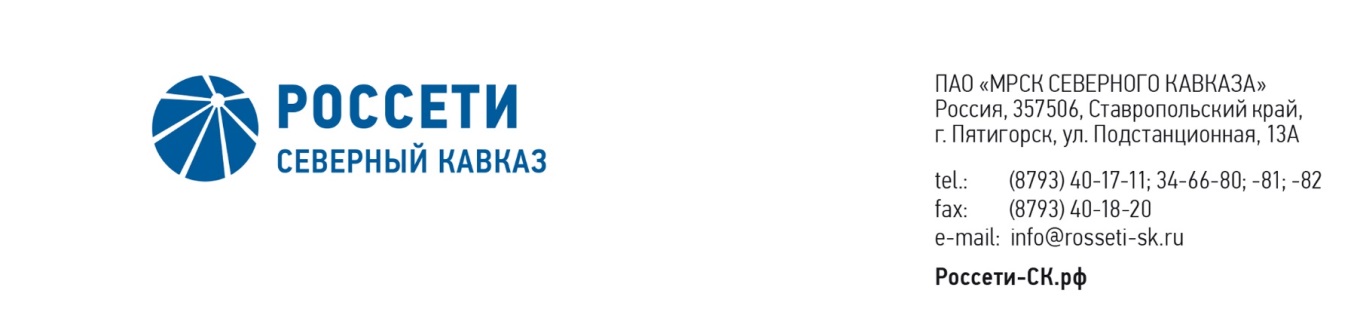 ПРОТОКОЛ №397заседания Совета директоров ПАО «МРСК Северного Кавказа»Место подведения итогов голосования: Ставропольский край,                               г. Пятигорск, пос. Энергетик,  ул. Подстанционная, д. 13а.Дата проведения: 31 октября 2019 года.Форма проведения: опросным путем (заочное голосование).Дата подведения итогов голосования: 31 октября 2019 года 23:00.Дата составления протокола: 05 ноября 2019 года.Всего членов Совета директоров ПАО «МРСК Северного Кавказа» -                      11 человек.В заочном голосовании приняли участие (получены опросные листы) члены Совета директоров:Андропов Дмитрий МихайловичБобков Дмитрий АлексеевичГребцов Павел ВладимировичГурьянов Денис ЛьвовичДомнич Виталий АнатольевичИванов Виталий ВалерьевичКирюхин Сергей ВладимировичПерец Алексей ЮрьевичПятигор Александр МихайловичСасин Николай ИвановичСергеева Ольга АндреевнаКворум имеется.Повестка дня:Об утверждении кредитного плана Общества на 4 квартал 2019 года.Об утверждении Плана по повышению эффективности системы внутреннего контроля ПАО «МРСК Северного Кавказа».Итоги голосования и решения, принятые по вопросам повестки дня:Вопрос №1: Об утверждении кредитного плана Общества на 4 квартал 2019 года.Решение:Утвердить Кредитный план ПАО «МРСК Северного Кавказа» на 4 квартал 2019 года согласно приложению № 1 к настоящему решению Совета директоров Общества.Голосовали «ЗА»: Андропов Д.М., Бобков Д.А., Гребцов П.В., Гурьянов Д.Л., Домнич В.А., Иванов В.В., Кирюхин С.В., Перец А.Ю., Пятигор А.М.,                  Сасин Н.И., Сергеева О.А.«ПРОТИВ»: нет «ВОЗДЕРЖАЛСЯ»: нетРешение принято единогласно.Вопрос №2: Об утверждении Плана по повышению эффективности системы внутреннего контроля ПАО «МРСК Северного Кавказа».Решение:1.	Поручить Единоличному исполнительному органу Общества обеспечить:1.1. Доработку Плана по повышению эффективности системы внутреннего контроля ПАО «МРСК Северного Кавказа» (далее – План) с учетом замечаний согласно приложению № 2 к настоящему решению Совета директоров Общества, усилив План мерами, направленными на:­ своевременность и полноту устранения недостатков системы внутреннего контроля,   ­ повышение эффективности самооценки системы внутреннего контроля, ­ повышение вовлеченности менеджмента в управление рисками и повышение эффективности системы внутреннего контроля,­ повышение ответственности работников Общества за функционирование эффективной системы внутреннего контроля.   1.2. Повторное вынесение доработанного Плана на рассмотрение Совета директоров Общества.Срок: в течение 30 календарных дней с момента принятия настоящего решения.Голосовали «ЗА»: Андропов Д.М., Бобков Д.А., Гребцов П.В., Гурьянов Д.Л., Домнич В.А., Иванов В.В., Кирюхин С.В., Перец А.Ю., Пятигор А.М.,                  Сасин Н.И., Сергеева О.А.«ПРОТИВ»: нет «ВОЗДЕРЖАЛСЯ»: нетРешение принято единогласноПредседатель Совета директоров	                                              С.В. Кирюхин                                    Исполняющая обязанностикорпоративного секретаря                                                                М.Х. КумуковаПАО «МРСК Северного Кавказа»Россия, 357506, Ставропольский край,г. Пятигорск, ул. Подстанционная, 13 Ател.: (8793) 40-17-11, 34-66-81, факс (8793) 40-18-20e-mail: mrsk-sk@mrsk-sk.ru, www.rossetisk.ruПриложение №1 -кредитный план ПАО «МРСК Северного Кавказа» на 4 квартал 2019 года;Приложение №2-замечания к Плану по повышению эффективности системы внутреннего контроля ПАО «МРСК Северного Кавказа»Приложение №3-опросные листы членов Совета директоров, принявших участие в голосовании